SEZNAM ZAPOJENÝCH MŠ a ZŠ                                                                                               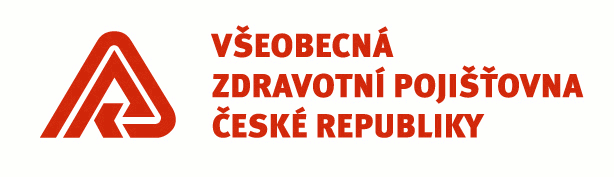 Regionální pobočka BrnoRegionální pobočka BrnoRegionální pobočka BrnoRegionální pobočka BrnoRegionální pobočka BrnoMěstoMŠ/ZŠAdresaIČČíslo smlouvyBrnoZákladní škola Brno, nám. Míru 3, příspěvková organizacenám. Míru 375/3, Brno - Stránice485126481/TOP/RP Brno/2018BrnoZákladní škola Brno, Antonínská 3, příspěvková organizaceAntonínská 550/3, Brno - Veveří485127116/TOP/RP Brno/2018 BrnoZákladní škola a mateřská škola Brno, Kotlářská 4, příspěvková organizaceKotlářská 655/4, Brno - Veveří449939784/TOP/RP Brno/2018BrnoMateřská škola Brno, Bílého 24, příspěvková organizaceBílého 98/24, Brno - Stránice708880197/TOP/RP Brno/2018 BrnoZákladní škola Brno, Janouškova 2, příspěvková organizaceJanouškova 577/2, Brno - Černá Pole49466615č.5/TOP/RP Brno/208 BrnoZákladní škola a Mateřská škola Brno, Chalabalova 2, příspěvková organizaceChalabalova 575/2, Brno - Kohoutovice485132453/TOP/RP Brno/2018MoravanyZákladní škola Moravany, okres Brno - venkov, příspěvková organizaceŠkolní 36/10, Moravany710109802/TOP/RP Brno/2018Regionální pobočka OstravaRegionální pobočka OstravaRegionální pobočka OstravaRegionální pobočka OstravaRegionální pobočka OstravaMěstoMŠ/ZŠAdresaIČČíslo smlouvyBaškaZákladní škola a Mateřská škola, Baška, příspěvková organizaceBaška 137709855701800288/RP OSTRAVA/2018/31 BělotínZákladní škola a Mateřská škola Bělotín, příspěvková organizaceBělotín 2710038271800331/RP OSTRAVA/2018/42 ČernotínZákladní škola a mateřská škola Černotín, příspěvková organizaceČernotín 56709928351800312/RP OSTRAVA/2018/35 Bystřice pod HostýnemZákladní škola T. G. Masaryka, Bystřice pod Hostýnem, Nádražní 56, okres Kroměříž, příspěvková organizaceNádražní 56, Bystřice pod Hostýnem708336721800384/RP OSTRAVA/2018/43 DobraticeZákladní škola a mateřská škola Dobratice, okres Frýdek-Místek, příspěvková organizaceDobratice 58706400171800370/RP OSTRAVA/2018/28 Frýdek-MístekMateřská š Mateřská škola Kouzelný světNad Rybníkem 3019, Frýdek-Místek 713411021800555/RP OSTRAVA/2018/59 HavířovMateřská škola Havířov-Město Horymírova 7/1194Horymírova 1194/7, Havířov - Město619886341800438/RP OSTRAVA/2018/55 Horní MoštěniceZákladní škola a Mateřská škola Horní Moštěnice, příspěvková organizacePod vinohrady 232/30, Horní Moštěnice7098169818003300/RP OSTRAVA/2018/40 Horní MoštěniceZákladní škola a Mateřská škola Horní Moštěnice, příspěvková organizacePod vinohrady 232/30, Horní Moštěnice709816981800458/RP OSTRAVA/2018/1HraniceZákladní škola a mateřská škola Hranice, příspěvková organizaceHranická 100, Hranice IV - Drahotuše435414961800321/RP OSTRAVA/2018/26 HranicePrima mateřská škola, s.r.o.Teplická 2219, Hranice I-Město253673231800595/RP OSTRAVA/2018/60 ChoryněZákladní škola a Mateřská škola Choryně, okres Vsetín, příspěvková organizaceChoryně 116709397561800144/RP Ostrava/2018/13JistebníkZákladní škola T. G. Masaryka Jistebník okres Nový Jičín, příspěvková organizaceJistebník 315750273721800390/RP OSTRAVA/2018/49 KarvináZákladní škola a mateřská škola U lesa 713/19 Karviná – ráj, příspěvková organizace U lesa 713/19,734 01 Karviná – ráj 480045291800397/RP OSTRAVA/2018/50KarvináZákladní škola a Mateřská škola Dělnická, Karviná, příspěvková organizaceSokolovská 1758/1, Karviná - Nové Město623314181800329/RP OSTRAVA/2018/19Kojetín I - MěstoZákladní škola Kojetín, nám. Míru 83, okres Přerovnám. Míru 83, Kojetín I - Město619855711800017/RP Ostrava/2018/1KroměřížZákladní škola Slovan, Kroměříž, příspěvková organizaceZeyerova 3354/2, Kroměříž479344091800246/RP
OSTRAVA/2018/22 KroměřížMateřská škola Kyselovice, okres Kroměříž, Kyselovice 208 Kyselovice 208750240711800404/RP OSTRAVA/2018/52 KroměřížZákladní škola Zámoraví, Kroměříž, příspěvková organizaceŠvabinského nábřeží 2077/27, Kroměříž 708764871800272/RP OSTRAVA/2018/29 KroměřížZákladní škola Oskol, Kroměříž, příspěvková organizaceMánesova 3861/5, Kroměříž708766491800459/RP OSTRAVA/2018/32 KroměřížZákladní škola, Kroměříž, Komenského náměstí 440, příspěvková organizaceKomenského náměstí 440/2, Kroměříž708799401800307/RP OSTRAVA/2018/34 KroměřížCírkevní základní škola v KroměřížiVelké náměstí 49/43, Kroměříž670078131800271/RP OSTRAVA/2018/27 LešnáZákladní škola LešnáLešná 133447409721800283/RP OSTRAVA/2018/36 Lipník nad BečvouZákladní škola a mateřská škola Loučka, příspěvková organizaceLoučka 32, Lipník nad Bečvou710097441800092/RP Ostrava/2018/9 LobodiceZákladní škola a mateřská škola Lobodice, příspěvková organizaceLobodice 39709875481800016/RP Ostrava/2018/2Nový JičínZákladní škola Nový Jičín, Komenského 66, příspěvková organizaceKomenského 571/66, Nový Jičín008483361800292/RP OSTRAVA/2018/37 OlomoucZákladní škola sv. Voršily v OlomouciAksamitova 707/6, Olomouc495880951800018/RP OSTRAVA/2018/7 OlomoucZákladní škola a Mateřská škola Olomouc, Svatoplukova 11, příspěvková organizaceSvatoplukova 65/11, Olomouc - Řepčín706310341800094/RP OSTRAVA/2018/11 OlomoucZákladní škola a Mateřská škola Olomouc, Svatoplukova 11, příspěvková organizaceSvatoplukova 65/11, Olomouc - Řepčín706310341800299/RP OSTRAVA/2018/23 OlomoucZákladní škola a Mateřská škola Olomouc - Nemilany, Raisova 1, příspěvková organizaceRaisova 15/1, Olomouc - Nemilany750295111800417/RP OSTRAVA/2018/54 Orlová - LutyněMateřská škola Orlová-Lutyně K. Dvořáčka 1228 okres Karviná, příspěvková organizaceK. Dvořáčka 1228, Orlová - Lutyně488061961800012/RP Ostrava/2018/6Orlová - LutyněZákladní škola Orlová - Lutyně Ke Studánce 1050 okres Karviná, příspěvková organizaceKe Studánce 1050, Orlová - Lutyně480042191800328/RP OSTRAVA/2018/38 Osek nad BečvouZákladní škola a Mateřská škola Osek nad Bečvou, okres PřerovOsek nad Bečvou 78435417121800456/RP OSTRAVA/2018/58OstravaZákladní škola Ostrava-Michálkovice, U Kříže 28, příspěvková organizaceU Kříže 166/28, Ostrava - Michálkovice646266791800015/RP Ostrava/2018/3OstravaZákladní škola Ostrava-Výškovice, Srbská 2, příspěvková organizaceSrbská 450/2, Ostrava - Výškovice706317781800500/RP OSTRAVA/2018/53 OstravaZákladní škola Slezská Ostrava, Chrustova 24, příspěvková organizaceChrustova 1418/24, Ostrava, Slezská Ostrava709954271800245/RP OSTRAVA/2018/21 OstravaZákladní škola Ostrava - Nová Bělá, Mitrovická 389, příspěvková organizaceMitrovická 75/389, Ostrava - Nová Bělá709994651800282/RP OSTRAVA/2018/30 OstravaZákladní škola Ostrava - Nová Bělá, Mitrovická 389, příspěvková organizaceMitrovická 75/389, Ostrava - Nová Bělá709994651800401/RP OSTRAVA/2018/1 PaskovZákladní škola Paskov, okres Frýdek-Místek, příspěvková organizaceKirilovova 330, Paskov750262611800014/RP Ostrava/2018/4PalkoviceZákladní škola a mateřská škola Palkovice, okres Frýdek-Místek, příspěvková organizacePalkovice 287750268641800455/RP OSTRAVA/2018/57 PoličnáZákladní škola a Mateřská škola Poličná 276, příspěvková organizacePoličná 276712951601800392/RP OSTRAVA/2018/51 ProseniceZákladní škola a Mateřská škola Prosenice, příspěvková organizaceŠkolní 49, Prosenice709826511800223/RP OSTRAVA/2018/17 ProstějovReálné gymnázium a základní škola města Prostějova, Studentská ul. 2Studentská 4/2, Prostějov441599601800221/RP OSTRAVA/2018/16 Přerov Základní škola Přerov, U tenisu 4U Tenisu 171/4, Přerov I - Město607823581800033/RP Ostrava/2018/8Přerov Základní škola Přerov, Velká Dlážka 5Velká Dlážka 914/5, Přerov I - Město478583541800231/RP OSTRAVA/2018/20 Přerov Základní škola Dřevohostice, okres Přerov, příspěvková organizaceŠkolní 355, Dřevohostice700406561800095/RP OSTRAVA/2018/12 PříkazyZákladní škola a Mateřská škola Příkazy, příspěvková organizacePříkazy 22709839411800356/RP OSTRAVA/2018/41 Starý JičínZákladní škola Starý Jičín, příspěvková organizaceStarý Jičín 126709820231800388/RP OSTRAVA/2018/47 ŠenovZákladní škola Šenov, Radniční náměstí 1040, příspěvková organizaceRadniční náměstí 1040, Šenov619556471800004/RP Ostrava/2018/5ŠenovZákladní škola Šenov, Radniční náměstí 1040, příspěvková organizaceRadniční náměstí 1040, Šenov619556471800389/RP OSTRAVA/2018/48 ŠenovZákladní škola Šenov, Radniční náměstí 1040, příspěvková organizaceRadniční náměstí 1040, Šenov619556471800397/RP OSTRAVA/2018/50 TučínMateřská škola TučínTučín 100471847871800340/RP OSTRAVA/2018/44 TučínMateřská škola TučínTučín 100471847871800436/RP OSTRAVA/2018/1 Valašské MeziříčíZákladní škola Valašské Meziříčí, Křižná 167, okres Vsetín, příspěvková organizaceKřižná 167, Valašské Meziříčí - Krásno nad Bečvou452114511800290/RP OSTRAVA/2018/25 VlkošZákladní škola a Mateřská škola Vlkoš, příspěvková organizaceVlkoš, Náves 43/7709893621800333/RP OSTRAVA/2018/18 ZlínZákladní škola Zlín, Okružní 4685, příspěvková organizaceOkružní 4685, Zlín463077451800093/RP OSTRAVA/2018/10 ZlínMateřská škola Zlín, Budovatelská 4819, příspěvková organizaceBudovatelská 4819, Zlín710072701800172/RP OSTRAVA/2018/14 ZlínMateřská škola Zlín, Budovatelská 4819, příspěvková organizaceBudovatelská 4819, Zlín710072701800585/RP OSTRAVA/2018/1 ZlínZákladní škola Emila Zátopka Zlín, Štefánikova 2701, příspěvková organizaceŠtefánikova 2701, Zlín710079971800212/RP OSTRAVA/2018/15 ZlínMateřská škola Zlín, Milíčova 867, příspěvková organizaceMilíčova 867, Zlín - Malenovice710072611800274/RP OSTRAVA/2018/33 ZlínMateřská škola Zlín, Potoky 4224, příspěvková organizacePotoky 4224, Zlín710073931800244/RP OSTRAVA/2018/24ZlínMateřská škola Zlín, tř. Svobody 835, příspěvková organizacetřída Svobody 835, Zlín - Malenovice710077411800374/RP OSTRAVA/2018/39 ZlínZákladní škola a Mateřská škola Březnice, okres Zlín, příspěvková organizaceBřeznice 15750213071800461/RP OSTRAVA/2018/46 ŽelatoviceZákladní škola Želatovice, okres Přerov, příspěvková organizaceŽelatovice 95709893461800339/RP OSTRAVA/2018/45 Regionální pobočka PrahaRegionální pobočka PrahaRegionální pobočka PrahaRegionální pobočka PrahaRegionální pobočka PrahaMěstoMŠ/ZŠAdresaIČČíslo smlouvyDružecZákladní škola a Mateřská škola Družec, okres KladnoKe Kostelu 77, Družec7099090513/TOP/2018/RP Praha ID: 1800241 KladnoZákladní škola Kladno, Amálská 2511Amálská 2511, Kladno618943972/TOP/2018/RP Praha ID: 1800107KladnoZákladní škola a Mateřská škola Kladno, Norská 2633Norská 2633, Kladno - Kročehlavy7056798112/TOP/2018/RP Praha ID: 1800239 KladnoZákladní škola a Mateřská škola Kladno, Norská 2633Norská 2633, Kladno - Kročehlavy705679817/TOP/RP Praha/2018, ID: 1800238 KladnoZákladní škola a Mateřská škola Kladno, Norská 2633Norská 2633, Kladno - Kročehlavy7056798135/TOP/RP Praha/2018, ID: 1800645 KladnoZákladní škola a Mateřská škola Kladno, Vodárenská 2115Vodárenská 2115,
Kladno - Kročehlavy4870596911/TOP/2018/RP Praha ID: 1800194KladnoZákladní škola a Mateřská škola Kladno, Vodárenská 2115Vodárenská 2115,
Kladno - Kročehlavy4870596924/TOP/RP Praha/2018 ID: 1800394 KladnoZákladní škola a Mateřská škola Kladno, Velvarská 1206Velvarská 1206, Kladno - Švermov6189450818/TOP/RP Praha/2018 ID: 1800277 KladnoZákladní škola a Mateřská škola Klobuky, okres KladnoNová 8, Klobuky7503284832/TOP/RP Praha/2018, ID: 1800567 KladnoZákladní škola a Mateřská škola Kladno, Zd. Petříka 1756Zd. Petříka 1756, Kladno7503381014/TOP/RP Praha/2018ID: 1800395 KladnoMateřská škola Kamenné Žehrovice, okres KladnoŠkolní 111, Kamenné Žehrovice7099068925/TOP/RP Praha/2018, ID: 1800322 KladnoZákladní škola a Mateřská škola Kladno, Jiráskova 457Jiráskova 457, Kladno - Švermov6189464830/TOP/RP Praha/2018, ID: 1800557 KladnoZákladní škola Velká Dobrá, okres Kladno, příspěvková organizaceNáměstí Komenského 17, Velká Dobrá7503437922/TOP/RP Praha/2018 ID: 1800336 KladnoZákladní škola a Mateřská škola Vinařice, okres KladnoVI. ulice 165, Vinařice7503311927/TOP/RP Praha/2018, ID: 1800472 Kralupy nad VltavouZákladní škola Kralupy nad Vltavou, Komenského nám, č. 198, okres Mělník, příspěvková organizaceKomenského nám. 198, 
Kralupy nad Vltavou470090983/TOP/2018/RP Praha ID: 1800102Kralupy nad VltavouZákladní škola a Mateřská škola Kralupy nad Vltavou, Třebízského 523, okres Mělník, příspěvková organizaceTřebízského 523, Kralupy nad Vltavou - Lobeček710099495/TOP/2018/RP Praha ID: 1800122Kralupy nad VltavouZákladní škola Václava Havla v Kralupech nad Vltavou, příspěvková organizaceRevoluční 682,
Kralupy nad Vltavou - Lobeček7100815221/TOP/RP Praha/2018 ID: 1800335 LányZákladní škola Charlotty Garrigue Masarykové Lány, okres KladnoŠkolní 9, Lány470 139589/TOP/2018/RP Praha ID: 1800237 LibišMateřská škola LibišŠkolní 192, Libiš7099947319/TOP/2018/RP Praha ID: 1800261 LibišZákladní škola Libiš, okres MělníkŠkolní 180/4, Libiš7099951133/TOP/RP Praha/2018, ID: 1800610 Lužec nad VltavouZákladní škola Lužec nad Vltavou, příspěvková organizace1. máje 4, Lužec nad Vltavou7098904417/TOP/2018/RP Praha ID: 1800276 MělníkZákladní škola Jungmannovy sady Mělník, příspěvková organizaceTyršova 93/26, Mělník470113191/TOP/2018/RP Praha ID: 1800062MělníkZákladní škola Jungmannovy sady Mělník, příspěvková organizaceTyršova 93/26, Mělník4701131910/TOP/2018/RP Praha ID: 1800278 MělníkZákladní škola  Dolní Beřkovice, okres  MělníkNádražní 250, Dolní Beřkovice7100989229/TOP/RP Praha/2018, ID: 1800473 MělníkZákladní škola Vraňany, okres Mělník, příspěvková organizaceVraňany 67709993174/TOP/2018/RP Praha ID: 1800236 MělníkZákladní škola Tišice, okres Mělník příspěvková organizaceŠkolní 74, Tišice - Kozly7503158226/TOP/RP Praha/2018 ID: 1800425 MělníkZákladní škola Mělník, Jaroslava Seiferta 148 příspěvková organizaceJaroslava Seiferta 148/8, Mělník4701132731/TOP/RP Praha/2018, ID: 1800558 MělníkMateřská škola Velký Borek, okres Mělník, příspěvková organizaceŠkolní 226, Velký Borek7100282123/TOP/RP Praha/2018 ID: 1800314 Neratovice Mateřská škola Harmonie Neratovice,
V Olšinkách 700V Olšinkách 700, Neratovice7500149716/TOP/2018/RP Praha ID: 1800260 Neratovice Základní škola a Praktická škola Neratovice, příspěvková organizaceByškovická 85, Neratovice - Byškovice7010712220/TOP/RP Praha/2018 ID: 1800306 SbíhaváMateřská škola Sbíhavá, příspěvková organizaceSbíhavá II 360/2, Praha 6 - Liboc7088540115/TOP/2018/RP Praha ID: 1800297 SlanýZákladní škola Slaný, Politických vězňů 777, okres KladnoPolitických vězňů 777/2, Slaný4377676128/TOP/RP Praha/2018, ID: 1800476 VeltrusyZákladní škola Veltrusy, příspěvková organizaceOpletalova 493, Veltrusy709909728/TOP/2018/RP Praha ID: 1800193VeltrusyZákladní škola Veltrusy, příspěvková organizaceOpletalova 493, Veltrusy7099097234/TOP/RP Praha/2018; ID: 1800612 VeltrusyMateřská škola Veltrusy, okres MělníkU Školy 567, Veltrusy709909816/TOP/2018/RP Praha ID: 1800171Regionální pobočka Ústí nad LabemRegionální pobočka Ústí nad LabemRegionální pobočka Ústí nad LabemRegionální pobočka Ústí nad LabemRegionální pobočka Ústí nad LabemMěstoMŠ/ZŠAdresaIČČíslo smlouvyBechlínZákladní škola a Mateřská škola Bechlín - příspěvková organizaceBechlín 467274532131/TOP/RP ÚL/2018ID 1800217BílinaZákladní škola, Bílina, Aléská 270, okres Teplice, příspěvková organizaceAléská 270, Pražské Předměstí, Bílina6563960018/TOP/RP ÚL/2018ID 1800162BílinaMateřská škola Bílina, Maxe Švabinského 664, příspěvková organizaceMaxe Švabinského, Bílina7020046742/TOP/RP ÚL/2018 ID 1800284 BílinaZákladní škola, Bílina, Lidická 31/18, okres Teplice, příspěvková organizace Lidická 31/18, Bílina65639626146/TOP/RP ÚL/2018 ID 1800759 Bohušovice nad OhříZákladní škola a mateřská škola Bohušovice nad Ohří, příspěvková organizaceHusovo náměstí 112, Bohušovice nad Ohří70920729118/TOP/RP ÚL/2018 ID 1800491 Bohušovice nad OhříZákladní škola a mateřská škola Bohušovice nad Ohří, příspěvková organizaceHusovo náměstí 112, Bohušovice nad Ohří70920729119/TOP/RP ÚL/2018 ID 1800510 DěčínZákladní škola Dr. Miroslava Tyrše Děčín II, Vrchlického 630/5, příspěvková organizaceVrchlického 630/5, Děčín II-Nové Město72743573143/TOP/RP ÚL/2018 ID 1800629 DobroměřiceMateřská škola Dobroměřice, příspěvková organizaceStředohor 362, Dobroměřice727432399/TOP/RP ÚL/2018ID 1800111DubíMateřská škola Cibuláček, Tovární 517, Dubí 1, příspěvková organizaceTovární 517, Dubí7274296841/TOP/RP ÚL/2018 ID 1800264 DubíZákladní škola Dubí 1, Školní náměstí 177Školní náměstí 177, Dubí4607115659/TOP/RP ÚL/2018 ID 1800326 DubíZákladní škola Dubí 2, Tovární 110, okres Teplice, příspěvková organizace Tovární 110/86, Dubí - Bystřice7274312398/TOP/RP ÚL/2018 ID1800466 DubíMateřská škola U Křemílka Dubí 2, 
Rokosovského 236Rokosovského 236/1, Dubí - Běhánky6023279087/TOP/RP ÚL/2018 ID 1800424 DubíZÁKLADNÍ ŠKOLA DUBÍ 2, TOVÁRNÍ 110, OKRES TEPLICE, PŘÍSPĚVKOVÁ ORGANIZACETovární 110/86, Dubí - Bystřice7274312398/TOP/RP ÚL/2018 ID1800466DubíMateřská škola Dubánek, Křižíkova 157, Dubí 1, příspěvková organizaceKřižíkova 157/6, Dubí72743042123/TOP/RP ÚL/2018 ID 1800528 DuchcovZákladní škola J. Pešaty DuchcovJ. Pešaty 1313/11, Duchcov6278720961/TOP/RP ÚL/2018 ID 1800325 Horní JiřetínZákladní škola a Mateřská škola Horní JiřetínŠkolní 126/50, Horní Jiřetín7083897627/TOP/RP ÚL/2018 ID 1800200 ChomutovZákladní škola Chomutov, Na Příkopech 895Na Příkopech 895/19, Chomutov4678968517/TOP/RP ÚL/2018ID 1800156ChomutovZákladní škola Chomutov, Hornická 4387Hornická 4387, Chomutov467897238/TOP/RP ÚL/2018ID 1800104ChomutovZákladní škola Chomutov, Kadaňská 2334Kadaňská 2334/2, Chomutov467897072/TOP/RP ÚL/2018 ID 1800044ChomutovZákladní škola Chomutov, Kadaňská 2334Kadaňská 2334/2, Chomutov4678970721/TOP/RP ÚL/2018ID 1800170ChomutovZákladní škola a Mateřská škola Březno, okres ChomutovŠvermova 367, Březno4678962616/TOP/RP ÚL/2018ID 1800155ChomutovZákladní škola Chomutov, Akademika Heyrovského 4539Akademika Heyrovského 4539, Chomutov4678975829/TOP/RP ÚL/2018ID 1800219ChomutovMateřská škola Chomutov, příspěvková organizaceJiráskova 4335, Chomutov7274426076/TOP/RP ÚL/2018 ID 1800354 ChomutovZákladní škola Chomutov, Březenecká 4679Březenecká 4679, Chomutov46789766140/TOP/RP ÚL/2018 ID 1800603 ChomutovZákladní škola Chomutov, Školní 1480Školní 1480/61, Chomutov4678973196/TOP/RP ÚL/2018 ID 1800422 ChomutovZákladní škola Chomutov, Zahradní 5265Zahradní 5265, Chomutov4678967799/TOP/RP ÚL/2018 ID 1800467 ChomutovZákladní škola Chomutov, Písečná 5144Písečná 5144, Chomutov00831476135/TOP/RP ÚL/2018 ID 1800588 ChomutovZákladní škola a Mateřská škola DUHOVÁ CESTA, s.r.o.Havlíčkova 3675, Chomutov28718291124/TOP/RP ÚL/2018 ID 1800520ChomutovZákladní škola speciální a Mateřská škola, Chomutov, Palachova 4881, příspěvková organizacePalachova 4881, Chomutov72744341115/TOP/RP ÚL/2018 ID 1800507 JirkovZákladní škola Jirkov, Budovatelů 1563Budovatelů 1563, Jirkov0083027560/TOP/RP ÚL/2018 ID 1800327 JirkovZákladní škola Jirkov, Studentská 1427, okres ChomutovStudentská 1427, Jirkov0083076320/TOP/RP ÚL/2018ID 1800165JirkovZákladní škola Jirkov, Nerudova 1151, okres ChomutovNerudova 1151, Jirkov0083028351/TOP/RP ÚL/2018 ID 1800310 JirkovZákladní škola a Mateřská škola Nelumbo Education, o.p.s.Jirkov, Školní 172724706167120/TOP/RP ÚL/2018 ID 1800527 JirkovMateřská škola Jirkov, příspěvková organizaceSmetanovy sady 1558, Jirkov7101148082/TOP/RP ÚL/2018 ID 1800409 KadaňZákladní škola Rudolfa Koblice, Pionýrů 1102, KadaňPionýrů 1102, Kadaň4678998714/TOP/RP ÚL/2018ID 1800154KadaňZákladní škola Kadaň, ul. Chomutovská 1683, okr. ChomutovKadaň, Chomutovská 16834678995297/TOP/RP ÚL/2018 ID1800465 KrabčiceZákladní škola a Mateřská škola T. G. Masaryka Krabčice, příspěvková organizaceKrabčice 867274479171/TOP/RP ÚL/2018 ID 1800365 KrupkaZákladní škola a Mateřská škola Krupka, Teplická 400Teplická 400, Krupka602327314/TOP/RP ÚL/2018 ID 1800053KrupkaMasarykova základní škola a Mateřská škola Krupka, Masarykova 461Masarykova 461, Krupka - Bohosudov60232749136/TOP/RP ÚL/2018 ID 1800589 KrupkaBiskupské gymnázium, Základní škola a Mateřská škola BohosudovKoněvova 100, Krupka - Bohosudov7090161992/TOP/RP ÚL/2018 ID 1800437 KrupkaBiskupské gymnázium, Základní škola a Mateřská škola BohosudovKoněvova 100, Krupka - Bohosudov70901619130/TOP/RP ÚL/2018 ID 1800563 KrupkaMasarykova základní škola a Mateřská škola Krupka, Masarykova 461Masarykova 461, 
Krupka - Bohosudov60232749125/TOP/RP ÚL/2018 ID 1800517 KrupkaMasarykova základní škola a Mateřská škola Krupka, Masarykova 461Masarykova 461, 
Krupka - Bohosudov60232749134/TOP/RP ÚL/2018 ID 1800579LibochoviceZákladní škola J.E.Purkyně a Základní umělecká škola LibochoviceVrchlického 284, Libochovice4676880756/TOP/RP ÚL/2018 ID  1800319LitoměřiceZákladní škola Litoměřice, Ladova 5Ladova 413/5, Litoměřice - Pokratice467733803/TOP/RP ÚL/2018 ID 1800036LitoměřiceZákladní škola a Mateřská škola Mšené-lázně, okres Litoměřice, příspěvková organizaceŠkolní 121, Mšené-lázně7069827922/TOP/RP ÚL/2018ID 1800166LitoměřiceSoukromá mateřská škola Dětský koutek, s.r.o.Odboje 2269, Litoměřice - Předměstí25038044139/TOP/RP ÚL/2018 ID 1800598 LitoměřiceZákladní škola Litoměřice, Boženy Němcové 2Boženy Němcové 873/2,Litoměřice - Předměstí46773312122/TOP/RP ÚL/2018 ID 1800530 LitoměřiceZákladní škola Litoměřice, Na Valech 53Na Valech 582/53, 
Litoměřice - Předměstí4677342870/TOP/RP ÚL/2018 ID 1800382LitoměřiceZákladní škola Litoměřice, Na Valech 53Na Valech 582/53, 
Litoměřice - Předměstí46773428128/TOP/RP ÚL/2018 ID 1800525 LitoměřiceZákladní škola Litoměřice, Havlíčkova 32Havlíčkova 1830/32,Litoměřice - Předměstí46773363101/TOP/RP ÚL/2018 ID 1800451 LitoměřiceZákladní škola Litoměřice, U Stadionu 4U Stadionu 522/4, 
Litoměřice - Předměstí4677340183/TOP/RP ÚL/2018 ID 1800398 LitoměřiceZákladní škola Litoměřice, U Stadionu 4U Stadionu 522/4, 
Litoměřice - Předměstí46773401121/TOP/RP ÚL/2018 ID 1800529 LitoměřiceMasarykova základní škola Litoměřice, 
Svojsíkova 5Svojsíkova 1482/5, 
Litoměřice - Předměstí4677343655/TOP/RP ÚL/2018 ID 1800318 LitoměřiceMasarykova základní škola Litoměřice, 
Svojsíkova 5Svojsíkova 1482/5, 
Litoměřice - Předměstí4677343654/TOP/RP ÚL/2018 ID 1800317 LitoměřiceLINGUA UNIVERSAL soukromá základní škola a mateřská škola s.r.o.Sovova 480/2, 
Litoměřice - Předměstí2501851519/TOP/RP ÚL/2018ID 1800153LitoměřiceLINGUA UNIVERSAL soukromá základní škola a mateřská škola s.r.o.Sovova 480/2, 
Litoměřice - Předměstí2501851557/TOP/RP ÚL/2018 ID 1800320 LitvínovSportovní soukromá základní škola, s.r.o.Podkrušnohorská 1677,
Litvínov - Horní Litvínov2501351353/TOP/RP ÚL/2018 ID 1800308 LitvínovZákladní škola a Mateřská škola Litvínov - Janov, Přátelství 160Přátelství 160, Litvínov - Janov0083250278/TOP/RP ÚL/2018 ID 1800405 LitvínovZákladní škola s rozšířenou výukou jazyků a Mateřská škola Litvínov, Podkrušnohorská 1589, okres MostPodkrušnohorská 1589, 
Litvínov - Horní Litvínov
00832537103/TOP/RP ÚL/2018 ID 1800463 LitvínovZákladní škola a Mateřská škola Litvínov, Ruská 2059, okres MostRuská 2059, Litvínov - Horní Litvínov47326531129/TOP/RP ÚL/2018 ID 1800554 LounyZákladní škola J. A. Komenského Louny, Pražská 101, příspěvková organizacePražská 101, Louny491238827/TOP/RP ÚL/2018ID 1800067LounyZákladní škola Louny, Přemyslovců 2209, příspěvková organizacePřemyslovců 2209, Louny491238916/TOP/RP ÚL/2018ID 1800063LounyMateřská škola Louny, Přemyslovců 2205, příspěvková organizacePřemyslovců 2205, Louny4912379332/TOP/RP ÚL/2018ID 1800216LounyZákladní škola a Mateřská škola Kpt. Otakara Jaroše Louny, 28. října 2173, příspěvková organizace28. října 2173, Louny4912386630/TOP/RP ÚL/2018ID 1800218LounyMateřská škola Louny, Šafaříkova 2539, příspěvková organizaceŠafaříkova 2539, Louny4779112837/TOP/RP ÚL/2018 ID 1800268LounySpeciální mateřská škola Louny, Školní 2428, příspěvková organizaceŠkolní 2428, Louny 6135740589/TOP/RP ÚL/2018 ID 1800428 LounyZákladní škola a Mateřská škola Kpt. Otakara Jaroše Louny, 28. října 2173, příspěvková organizace28. října 2173, Louny4912386658/TOP/RP ÚL/2018 ID 1800324 LounyZákladní škola Louny, Školní 2426, příspěvková organizaceŠkolní 2426, Louny4912385877/TOP/RP ÚL/2018 ID 1800383 LounyZákladní škola a Mateřská školaFűgnerova 424, Černčice6135753746/TOP/RP ÚL/2018 ID 1800289 LounyZákladní škola Lenešice, okres Louny, příspěvková organizaceKnížete Václava 391, Lenešice7274336175/TOP/RP ÚL/2018 ID 1800369 LounyZákladní škola a Mateřská škola Cítoliby, příspěvková organizaceTyršovo náměstí 56, Cítoliby6135750280/TOP/RP ÚL/2018 ID 1800407 LounyZákladní škola a Mateřská škola Staňkovice, okres LounyPostoloprtská 100, Staňkovice62247832106/TOP/RP ÚL/2018 ID 1800481 LounyZákladní škola Louny, Prokopa Holého 2632, příspěvková organizaceProkopa Holého 2632, Louny491238741/TOP/RP ÚL/2018 ID 1800036LounyZákladní škola Louny, Prokopa Holého 2632, příspěvková organizaceProkopa Holého 2632, Louny491238745/TOP/RP ÚL/2018 ID 1800055LounyZákladní škola Louny, Prokopa Holého 2632, příspěvková organizaceProkopa Holého 2632, Louny49123874114/TOP/RP ÚL/2018 ID 1800506 LounyZákladní škola Louny, Prokopa Holého 2632, příspěvková organizaceProkopa Holého 2632, Louny49123874100/TOP/RP ÚL/2018 ID1800468 LovosiceZákladní škola Všehrdova 1, LovosiceVšehrdova 686/1, Lovosice4677178635/TOP/RP ÚL/2018ID 1800247LovosiceZákladní škola Antonína Baráka Lovosice, Sady pionýrů 361/4, okres LitoměřiceSady pionýrů 361, Lovosice4677181648/TOP/RP ÚL/2018 ID 1800293LovosiceMateřská škola, Sady Pionýrů LovosiceSady pionýrů 912/43, Lovosice46772111105/TOP/RP ÚL/2018 ID 1800480 LovosiceMateřská škola Terezínská ul. LovosiceTerezínská 907/42, Lovosice46772103108/TOP/RP ÚL/2018 ID 1800470 LovosiceMateřská škola Resslova 974, LovosiceResslova 974/1, Lovosice46772090138/TOP/RP ÚL/2018 ID 1800591 LovosiceZákladní škola Lovosice, Sady pionýrů 355/2, okres LitoměřiceSady pionýrů 355/2, Lovosice46773461112/TOP/RP ÚL/2018 ID 1800504 LudvíkoviceZákladní škola a Mateřská škola Ludvíkovice, příspěvková organizaceLudvíkovice 68, Ludvíkovice7274231313/TOP/RP ÚL/2018ID 1800142MeziboříZákladní škola a Mateřská škola Meziboří, příspěvková organizaceJ. A. Komenského 340, Meziboří6220905163/TOP/RP ÚL/2018 ID 1800358 MostMateřská škola, Most, Hutnická 2938, příspěvková organizaceHutnická 2938/1, Most4987220610/TOP/RP ÚL/2018ID 1800110MostZákladní škola, Most, Obránců míru 2944, příspěvková organizaceObránců míru 2944/1, Most0083098425/TOP/RP ÚL/2018ID 1800199MostZákladní škola, Most, Rozmarýnová 1692, příspěvková organizaceRozmarýnová 1692/3, Most47324082137/TOP/RP ÚL/2018 ID 1800586 MostAMA SCHOOL - základní škola a mateřská škola montessori o.p.s.Široký vrch 363, Most2548592033/TOP/RP ÚL/2018ID 1800215MostZákladní škola, Most, U Stadionu 1028, příspěvková organizaceU Stadionu 1028/4, Most4732640967/TOP/RP ÚL/2018 ID 1800362 MostZákladní škola, Most, Jakuba Arbesa 2454, příspěvková organizaceJakuba Arbesa 2454/2, Most47326204131/TOP/RP ÚL/2018 ID 1800564 MostZákladní škola, Most, Jakuba Arbesa 2454, příspěvková organizaceJakuba Arbesa 2454/2, Most47326204144/TOP/RP ÚL/2018 ID 1800710 MostMateřská škola, Most, Lidická 44, příspěvková organizaceLidická 44/4, Most72742364111/TOP/RP ÚL/2018 ID 1800484 MostSoukromá základní škola OPTIMA s.r.o.Vítězslava Nezvala 2467/25, Most0467784672/TOP/RP ÚL/2018 ID 1800366 NovosedliceZákladní škola Novosedlice, okres TepliceVrchoslavská 88/30, Novosedlice7094378894/TOP/RP ÚL/2018 ID 1800440 ProboštovZákladní škola ProboštovKpt. Jaroše 130/32, Proboštov65607759107/TOP/RP ÚL/2018 ID1800469 Roudnice nad LabemZákladní škola a mateřská škola Mnetěš, příspěvková organizaceMnetěš 1357274358166/TOP/RP ÚL/2018 ID 1800361 Roudnice nad LabemMateřská škola Písnička-U Mevy, Roudnice n. L., Řipská 1389Řipská 1389, Roudnice nad Labem4677352565/TOP/RP ÚL/2018 ID 1800360 Roudnice nad LabemMateřská škola Pohádka, Josefa Hory 967, Roudnice nad LabemJosefa Hory 967, Roudnice nad Labem4677355064/TOP/RP ÚL/2018 ID 1800359 Roudnice nad LabemMateřská škola Pohádka, Josefa Hory 967, Roudnice nad LabemJosefa Hory 967, Roudnice nad Labem46773550147/TOP/RP ÚL/2018 ID 1800760 Roudnice nad LabemMateřská škola Sluníčko Roudnice nad Labem, Školní 1805Školní 1805, Roudnice nad Labem4677354191/TOP/RP ÚL/2018 ID 1800430 Roudnice nad LabemZákladní škola a mateřská škola Roudnice nad Labem, Školní 1803Školní 1803, Roudnice nad Labem46773592127/TOP/RP ÚL/2018 ID 1800524 Roudnice nad LabemZákladní škola Roudnice nad Labem, Jungmannova 660, okres Litoměřice Jungmannova 660,
 Roudnice nad Labem4677360685/TOP/RP ÚL/2018 ID 1800421 ŘehloviceZákladní škola a mateřská škola Řehlovice, okres Ústí nad Labem,
příspěvková organizaceŘehlovice 100
403 13 Řehlovice72743395145/TOP/RP ÚL/201/ ID 1800748 ŠtětíZákladní škola Štětí, Školní 559Školní 559, Štětí4677327479/TOP/RP ÚL/2018 ID 1800406 TepliceZákladní škola, Košťany, Komenského náměstí 351, okres TepliceKomenského náměstí 351, Košťany7087991512/TOP/RP ÚL/2018ID 1800138TepliceZákladní škola Hrob, okres Teplice příspěvková organizaceKomenského 218, Hrob7274441369/TOP/RP ÚL/2018 ID 1800364 TepliceZákladní škola Bystřany, okres Teplice, příspěvková organizacePražská 216, Bystřany - Světice7274511828/TOP/RP ÚL/2018ID 1800197TepliceMateřská škola Bystřany, okres Teplice, příspěvková organizaceNa hrázi 274, Bystřany72745193116/TOP/RP ÚL/2018 ID 1800508 TepliceMateřská škola, Hrobčice, okres Teplice, příspěvková organizaceHrobčice 617274429426/TOP/RP ÚL/2018ID 1800201TepliceZákladní škola Osek, okres TepliceHrdlovská 662, Osek4908701168/TOP/RP ÚL/2018 ID 1800363 TepliceZákladní škola, Teplice, U Nových lázní 1102U Nových lázní 1102/4, Teplice6378813634/TOP/RP ÚL/2018ID 1800213TepliceMateřská škola Kaštánek, Na Stínadlech 2388, TepliceNa Stínadlech 2388, Teplice4607091562/TOP/RP ÚL/2018 ID 1800357 TepliceZákladní škola a Mateřská škola Teplice, Koperníkova 2592Koperníkova 2592, Teplice63788152109/TOP/RP ÚL/2018 ID 1800482 TepliceZákladní škola s rozšířeným vyučováním matematiky a přírodovědných předmětů, Teplice, Buzulucká 392Buzulucká 392, Teplice - Řetenice4607075373/TOP/RP ÚL/2018 ID 1800367 TepliceZákladní škola, Teplice, Edisonova 1732Edisonova 1732, Teplice - Trnovany6563966938/TOP/RP ÚL/2018 ID 1800267TepliceZákladní škola, Teplice, Edisonova 1732Edisonova 1732, Teplice - Trnovany65639669133/TOP/RP ÚL/2018 ID 1800578 TepliceZákladní škola s rozšířeným vyučováním cizích jazyků, Teplice, Metelkovo nám. 968Metelkovo náměstí 968, Teplice - Trnovany4607087743/TOP/RP ÚL/2018 ID 1800285 TepliceMateřská škola, Jugoslávská 2736, TepliceJugoslávská 2736, Teplice65639766142/TOP/RP ÚL/2018 ID 1800607 TepliceZákladní škola s rozšířenou výukou tělesné výchovy, Teplice, Na Stínadlech 2386Na Stínadlech 2386, Teplice6565080849/TOP/RP ÚL/2018 ID 1800294 TepliceZákladní škola Bílá cesta, Teplice, Verdunská 2958 Verdunská 2958, Teplice46070664110/TOP/RP ÚL/20118 ID 1800483 TepliceZákladní škola s rozšířenou výukou hudební výchovy, Teplice, Maršovská 1575/2Maršovská 1453/2, Teplice - Trnovany6563968552/TOP/RP ÚL/2018 ID 1800309 TerezínZákladní škola Terezín, okres LitoměřiceNa Krétě 354, Terezín4676849144/TOP/RP ÚL/2018 ID 1800286 TrmiceZákladní škola Trmice, Tyršova 482/53Tyršova 482/53, Trmice4422625093/TOP/RP ÚL/2018 ID 1800439TrmiceMateřská škola Trmice, Lovecká 600 příspěvková organizaceLovecká 600/14, Trmice72743336117/TOP/RP ÚL/2018 ID 1800509 ÚdliceMateřská škola Údlice, Droužkovická 306, příspěvková organizaceDroužkovická 306, Údlice7101077740/TOP/RP ÚL/2018ID 1800265ÚdliceZákladní škola Údlice, okres ChomutovStará Čtvrť 363, Údlice46787267132/TOP/RP ÚL/2018 ID 1800566 Ústí nad LabemZákladní škola a Mateřská škola Ústí nad Labem, Jitřní 277, příspěvková organizaceJitřní 277, Ústí nad Labem - Brná7083937923/TOP/RP ÚL/2018ID 1800163Ústí nad LabemMateřská škola Vyhlídka, Ústí nad Labem, Rozcestí 786/2, příspěvková organizaceRozcestí 786/2, Ústí nad Labem - Krásné Březno7022593115/TOP/RP ÚL/2018ID 1800157Ústí nad LabemZákladní škola Ústí nad Labem, Vojnovičova 620/5, příspěvková organizaceVojnovičova 620/5, 
Ústí nad Labem - Bukov24/TOP/RP ÚL/2018ID 1800198Ústí nad LabemFakultní základní škola Ústí nad Labem, České mládeže 230/2, příspěvková organizaceČeské mládeže 230/2, Ústí nad Labem - Klíše4455331574/TOP/RP ÚL/2018 ID 1800368 Ústí nad LabemMateřská škola U plavecké haly, Ústí nad Labem, Na Spálence 1022/27, příspěvková organizaceNa Spálence 1022/27, Ústí nad Labem - Klíše7022589388/TOP/RP ÚL/2018 ID 1800410 Ústí nad LabemZákladní škola Velké Březno, okres Ústí nad Labem, příspěvková organizaceŠkolní 87, Velké Březno7274212750/TOP/RP ÚL/2018 ID 1800311 Ústí nad LabemZákladní škola Velké Březno, okres Ústí nad Labem, příspěvková organizaceŠkolní 87, Velké Březno7274212786/TOP/RP ÚL/2018 ID 1800423 Ústí nad LabemMateřská škola Kytička, Ústí nad Labem, Pod Vodojemem 313/3B, příspěvková organizacePod Vodojemem 313/3b, Ústí nad Labem - Všebořice44555253104/TOP/RP ÚL/2018 ID 1800464 Ústí nad LabemZákladní škola Ústí nad Labem, Pod Vodojemem 323/3A, příspěvková organizacePod Vodojemem 323/3a, 
Ústí nad Labem - Všebořice4455323481/TOP/RP ÚL/2018 ID 1800408 Ústí nad LabemMateřská škola, Ústí nad Labem, Karla IV. 1241/41, příspěvková organizaceKarla IV. 1241/41,
Ústí nad Labem - Střekov7274489895/TOP/RP ÚL/2018 ID 1800441 Ústí nad LabemZákladní škola Ústí nad Labem, Hluboká 150, příspěvková organizaceHluboká 150, 
Ústí nad Labem - Neštěmice44226241102/TOP/RP ÚL/2018 ID 1800462 Ústí nad LabemZákladní škola Ústí nad Labem, E. Krásnohorské 3084/8, příspěvková organizaceElišky Krásnohorské 3084/8, Ústí nad Labem-město 44555491113/TOP/RP ÚL/2018 ID 1800505 Ústí nad LabemZákladní škola Ústí nad Labem, Palachova 400/37, příspěvková organizacePalachova 400/37, Ústí nad Labem - Klíše44553153126/TOP/RP ÚL/2018 ID 1800523 ŽatecZákladní škola Žatec, Komenského alej 749, okres LounyKomenského alej 749, Žatec6135742111/TOP/RP ÚL/2018ID 1800137ŽatecMateřská škola speciální, Žatec, Studentská 1416, okres LounyStudentská 1416, Žatec60275871141/TOP/RP ÚL/2018 ID 1800605 ŽatecZákladní škola Žatec, Petra Bezruče 2000, okres LounyPetra Bezruče 2000, Žatec6027583936/TOP/RP ÚL/2018 ID 1800269 ŽatecZákladní škola a mateřská škola, Jižní 2777, okres LounyJižní 2777, Žatec6135733247/TOP/RP ÚL/2018 ID 1800291ŽalanyZákladní škola a Mateřská škola ŽalanyRtýňská 156, Žalany7069506739/TOP/RP ÚL/2018 ID 1800266ŽalhosticeMasarykova základní škola a mateřská škola Žalhostice, okres Litoměřice, příspěvková organizaceŽalhostice 1267274509690/TOP/RP ÚL/2018 ID 1800429 